Section 1.		Applicant detailsAppointment to the position of review panel member is for a term of six years. This can be extended at the discretion of the QCAA.For information to help you complete this form, see: www.qcaa.qld.edu.au/senior/moderation-hub/panels.Section 1 continues over page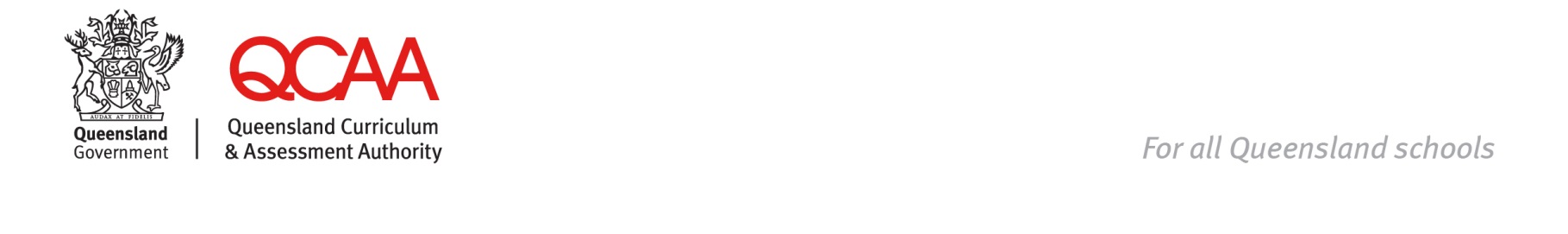 Section 2.		Roles of a review panellistA review panellist: demonstrates knowledge of the subject and syllabussupports the principles of externally moderated school-based assessment and implements a standards based approach to assessmentaccepts the flexibility schools have to develop syllabus-based courses of study and assessment to match their unique contexts, cohorts and resourcesis able to develop syllabus standards-based positions in relation to evidence presented by schools in sample folios when conferencingsupports and implements review panel decisionsconducts professional conversations at moderation meetings in a respectful, confidential and collegial manneris constructive when preparing comments for the review panel chair that are used for feedback to schools maintains review panel confidentiality in materials viewed, discussions held and decisions madeknows, understands and applies QCAA senior moderation policies, protocols, procedures and strategies.Section 3.		Key attributesAn applicant for the position of review panellist will demonstrate the following key attributes: use of QCAA syllabuses to design effective assessment and make appropriate judgmentscollegial and professional approach to the quality assurance of school-based assessment decisionsuse of QCAA resources and related documentation to inform teaching, learning and assessment.Section 4.		Principal’s endorsementSection 5.		Applicant agreementThe completed application form should be emailed to the relevant district office 
(see QCAA district offices).The information you provide on this form will be used in administering and managing membership of review panels as part of legislative functions described in the Education (Queensland Curriculum and Assessment Authority) Act 2014 (s.14). Personal information will be accessed by authorised QCAA staff and handled in accordance with the Information Privacy Act 2009. Information held by the QCAA is subject to the Right to Information Act 2009.Subjects and panel codes QCAA district officesApplications for:district review panel positions are emailed to the relevant QCAA district office state review panel positions are emailed directly to the QCAA, head office. Position detailsPosition detailsPosition detailsPosition detailsPosition detailsPosition detailsState or district: State review panel  District review panel  District review panel Subject:Panel code:
(see page 5 for codes)Panel code:
(see page 5 for codes)Contact detailsContact detailsContact detailsContact detailsContact detailsContact detailsContact detailsContact detailsContact detailsContact detailsContact detailsContact detailsContact detailsContact detailsContact detailsContact detailsTitle:Family name:Family name:Former name 
(if applicable):Former name 
(if applicable):Former name 
(if applicable):Former name 
(if applicable):Former name 
(if applicable):Given name/s:Preferred name:Preferred name:Preferred name:Preferred name:Preferred name:Your BIC:Your BIC (Brief Identification Code) commences with 4 numerals followed by 4 letters.If you do not currently have a BIC, please create one using four numerals and four letters. This will become your BIC.Your BIC (Brief Identification Code) commences with 4 numerals followed by 4 letters.If you do not currently have a BIC, please create one using four numerals and four letters. This will become your BIC.Your BIC (Brief Identification Code) commences with 4 numerals followed by 4 letters.If you do not currently have a BIC, please create one using four numerals and four letters. This will become your BIC.Your BIC (Brief Identification Code) commences with 4 numerals followed by 4 letters.If you do not currently have a BIC, please create one using four numerals and four letters. This will become your BIC.Your BIC (Brief Identification Code) commences with 4 numerals followed by 4 letters.If you do not currently have a BIC, please create one using four numerals and four letters. This will become your BIC.Your BIC (Brief Identification Code) commences with 4 numerals followed by 4 letters.If you do not currently have a BIC, please create one using four numerals and four letters. This will become your BIC.Your BIC (Brief Identification Code) commences with 4 numerals followed by 4 letters.If you do not currently have a BIC, please create one using four numerals and four letters. This will become your BIC.Your BIC (Brief Identification Code) commences with 4 numerals followed by 4 letters.If you do not currently have a BIC, please create one using four numerals and four letters. This will become your BIC.Your BIC (Brief Identification Code) commences with 4 numerals followed by 4 letters.If you do not currently have a BIC, please create one using four numerals and four letters. This will become your BIC.Your BIC (Brief Identification Code) commences with 4 numerals followed by 4 letters.If you do not currently have a BIC, please create one using four numerals and four letters. This will become your BIC.Your BIC (Brief Identification Code) commences with 4 numerals followed by 4 letters.If you do not currently have a BIC, please create one using four numerals and four letters. This will become your BIC.Your BIC (Brief Identification Code) commences with 4 numerals followed by 4 letters.If you do not currently have a BIC, please create one using four numerals and four letters. This will become your BIC.Your BIC (Brief Identification Code) commences with 4 numerals followed by 4 letters.If you do not currently have a BIC, please create one using four numerals and four letters. This will become your BIC.Your BIC (Brief Identification Code) commences with 4 numerals followed by 4 letters.If you do not currently have a BIC, please create one using four numerals and four letters. This will become your BIC.Your BIC (Brief Identification Code) commences with 4 numerals followed by 4 letters.If you do not currently have a BIC, please create one using four numerals and four letters. This will become your BIC.Your BIC:Residential address:Postcode:Postcode:Postcode:Postal address: (if different)Postcode:Postcode:Postcode:Home phone:Mobile:Mobile:Work email: Relevant experienceRelevant experienceRelevant experienceRelevant experienceCurrent school or educational institution:Current position:Are you currently teaching the subject of the panel you are applying for? Yes NoIf no, explain:      If no, explain:      Do you have experience as a panellist? Yes NoIf Yes, name of panel and district:(see pages 5–6)Year/s:      Total teaching experience in Qld schools:Year/s:Experience relevant to this application (minimum two years required):Years:      Comment (optional):Please write statements using examples from your role as a teacher/previous panellist to support the following statements.I have used QCAA syllabuses to design effective assessment and make appropriate judgments for this subject in the following ways: I have demonstrated a collegial and professional approach to the quality assurance of school-based assessment decision in the following ways: I have used QCAA documentation to inform teaching, learning and assessment in the following ways: Applicant’s name:As principal, I endorse the applicant’s response to the key attributes.As principal, I endorse the applicant’s response to the key attributes.As principal, I endorse the applicant’s response to the key attributes.As principal, I endorse the applicant’s response to the key attributes.As principal, I endorse the applicant’s response to the key attributes.As principal, I endorse the applicant’s response to the key attributes.Key attributesKey attributesEndorsedCommentCommentCommentThe capacity to use QCAA syllabuses to design effective assessment and make appropriate judgments for the subject.The capacity to use QCAA syllabuses to design effective assessment and make appropriate judgments for the subject. Yes NoA collegial and professional approach to the quality assurance of school-based assessment decisions.A collegial and professional approach to the quality assurance of school-based assessment decisions. Yes NoUse of QCAA resources and related documentation to inform teaching, learning and assessment.Use of QCAA resources and related documentation to inform teaching, learning and assessment. Yes NoOther commentsOther commentsOther commentsOther commentsOther commentsOther commentsI agree that if appointed as a review panel member,      	, will be released for moderation and training as required.I agree that if appointed as a review panel member,      	, will be released for moderation and training as required.I agree that if appointed as a review panel member,      	, will be released for moderation and training as required.I agree that if appointed as a review panel member,      	, will be released for moderation and training as required.I agree that if appointed as a review panel member,      	, will be released for moderation and training as required.I agree that if appointed as a review panel member,      	, will be released for moderation and training as required.Principal’s name:Principal’s signature:Date:   /    /     If this application is successful, I undertake to:work within the scope of my role and responsibilities and the system of externally moderated school-based assessment to quality assure school assessment decisionssupport and implement review panel decisions meet the timelines for approval of work programs and review of submissionscommit to punctual attendance at all meetings and training of the review panelcomply with the Queensland Government privacy policies, the principles of confidentiality, the Code of Conduct for the Queensland Public Service, January 2011. Policies are available on the QCAA’s website, www.qcaa.qld.edu.au.If this application is successful, I undertake to:work within the scope of my role and responsibilities and the system of externally moderated school-based assessment to quality assure school assessment decisionssupport and implement review panel decisions meet the timelines for approval of work programs and review of submissionscommit to punctual attendance at all meetings and training of the review panelcomply with the Queensland Government privacy policies, the principles of confidentiality, the Code of Conduct for the Queensland Public Service, January 2011. Policies are available on the QCAA’s website, www.qcaa.qld.edu.au.If this application is successful, I undertake to:work within the scope of my role and responsibilities and the system of externally moderated school-based assessment to quality assure school assessment decisionssupport and implement review panel decisions meet the timelines for approval of work programs and review of submissionscommit to punctual attendance at all meetings and training of the review panelcomply with the Queensland Government privacy policies, the principles of confidentiality, the Code of Conduct for the Queensland Public Service, January 2011. Policies are available on the QCAA’s website, www.qcaa.qld.edu.au.If this application is successful, I undertake to:work within the scope of my role and responsibilities and the system of externally moderated school-based assessment to quality assure school assessment decisionssupport and implement review panel decisions meet the timelines for approval of work programs and review of submissionscommit to punctual attendance at all meetings and training of the review panelcomply with the Queensland Government privacy policies, the principles of confidentiality, the Code of Conduct for the Queensland Public Service, January 2011. Policies are available on the QCAA’s website, www.qcaa.qld.edu.au.Applicant’s signature:Date:   /    /     CodeSubjectCodeSubjectA06BiologyB05JapaneseA07Earth Science B11Study of Society A13GraphicsB12AccountingA14Philosophy and Reason B14Visual ArtA16Information Processing & TechnologyB19DanceA18Engineering Technology B20Study of ReligionA19Health EducationB21Legal StudiesA21Agricultural ScienceB22DramaA22Hospitality StudiesB23Chinese and Extension (Mandarin) (trial)A23Technology StudiesB26MusicA24Physical EducationB28Business Communication & TechnologiesA25Home EconomicsB29EconomicsA26Information Technology SystemsB31Aboriginal & Torres Strait Islander StudiesA36Mathematics AB32Other LanguagesA37Mathematics BB34GeographyA38Mathematics C B36Music ExtensionA39 Aerospace Studies B37English Extension A43 Science21B38Ancient History A44ChemistryB39Modern History A45 PhysicsB40 Film, Television and New MediaA47 Marine ScienceB42English for ESL Learners (trial)B02French and French ExtensionB45EnglishB03German and German ExtensionB52SpanishB04Italian (state only panel)B55Business ManagementDistrictPhoneEmail Brisbane Central(07) 3359 6131 BrisbaneCentral@qcaa.qld.edu.auBrisbane East(07) 3324 1072 BrisbaneEast@qcaa.qld.edu.auBrisbane South(07) 3397 3955 BrisbaneSouth@qcaa.qld.edu.auGold Coast(07) 5591 4255 GoldCoast@qcaa.qld.edu.auBrisbane-Ipswich(07) 3202 3325 BrisbaneIpswich@qcaa.qld.edu.auBrisbane North(07) 3359 6132 BrisbaneNorth@qcaa.qld.edu.auSunshine Coast(07) 5493 9452 SunshineCoast@qcaa.qld.edu.auToowoomba(07) 4638 3699 Toowoomba@qcaa.qld.edu.auWide Bay(07) 4123 1612WideBay@qcaa.qld.edu.auRockhampton(07) 4927 7279 Rockhampton@qcaa.qld.edu.auMackay(07) 4953 0977 Mackay@qcaa.qld.edu.auTownsville(07) 4771 6732  Townsville@qcaa.qld.edu.auCairns(07) 4771 6732 Cairns@qcaa.qld.edu.auState(07) 3864 0282scu@qcaa.qld.edu.au